Павлодар қаласының Кенжекөл жалпы орта білім беру мектебіКөпмәдениетті және көркем-эстетикалық тәрбие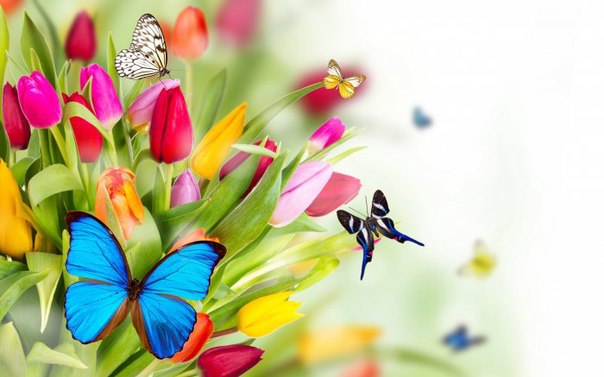 Кенжекөл, 2018 «Бекітемін»								     мектеп директоры:								        Ақылжанова С.З.______________Кенжекөл жалпы орта білім беру мектебінің 2018-2019 оқу жылына арналған көпмәдениетті және көркем-эстетикалық тәрбие бойынша жұмыс жоспарыМақсаты: Білім беру ұйымдарындағы білім беру кеңістігін тұлғаға өзін-өзі сәйкестендіруінің көпмәдениетті ортасы ретінде құру, тұлғаның қоғамдағы жалпымәдени мінез-құлық дағдыларын қалыптастыру, оның өнердегі және болмыстағы эстетикалық нысандарды қабылдау, меңгеру және бағалау әзірлігін дамыту. Бағалау критерийлері (қарым-қатынасы арқылы): - толеранттылық және ғаламдық пікір; - көпмәдениеттілік және көптілділікті; - мәдениетаралық әрекет; - мемлекеттік тілді, орыс, ағылшын және өзге тілдерді білу; - қоғамда және қоғамдық орындардағы жалпыға ортақ мінез-құлық нормаларын; - қарым-қатынас мәдениетін; - эстетикалық мұраттарға, көркемөнер құндылықтарына; - шығармашылық ой мен қиялға, шығармашылық қызметті қалыптастыруға қызығушылық, ұмтылыс таныту. №Шаралар Өту мерзіміЖауаптылар 1Білім күні1 қыркүйекАкылжанова С.З.Жомартова Г.С.2Жалпы мектеп және сыныптағы бұрыштамаларды дайындау.1-11 сыныптартамыз-қыркүйекСынып жетекшілер3Эстетикалық бағыттағы үйірме жұмыстарын ұйымдастыруқыркүйекЖомартова Г.С.Үйірме жетекшілері4«Өлкеміздегі күз» апталығықыркүйекМорозова О.Н.Зардхан Н.З.5Ұстаздар мерекесіқазанЖомартова Г.С.Ибраева Г.И.Жоғарғы сынып кеңесі6Сынып сағаттары:«Берік достық, ажырамас…» - 1-4 сыныптар«Егер досыңмен жолға шықсан…» - 5-8 сыныптар«Әсемдікпен серіктес болу» - 9-11 сыныптарқазанСынып жетекшілер7«Біз қонаққа барамыз» конкурсы (6-8 сыныптар)қазанСеримова М.Ш.8«Күз  аруы» конкурсы,  8-11 сыныптарқазанМукушева А.Ж.9«Біз араласа білеміз бе?» ойын бағдарламасықарашаСеримова М.Ш.10«Араласуға үйренеміз» іскери ойыны, 9-11 сыныптаржелтоқсанСеримова М.Ш.11 «Сыпайылық турнирі» конкурсы,  1-4 сыныптаржелтоқсанМукушева А.Ж.Сынып жетекшілер12Көркем мұражайға саяхат, 7 сыныптаржелтоқсанЖомартова Г.С.Сынып жетекшілер13Қалалық, облыстық, республикалық конкурстарға, көрмелерге қатысуды жалғастыру, 1-11 сыныптарЖыл бойыӘкімшілік 
мұғалімдер14Оқушылар мен мұғалімдердің шығармашылық жұмыс көрмелерін өткізу, 1-11 сыныптарЖоспар бойынша Жомартова Г.С.Мукушева А.Ж.Абельдинов К.А.Айтмакова Г.М.15Балалардың жас ерекшелігін ескере отырып түрлі тақырыптардағы көрмелерді өткізуЖоспар бойыншаТехнология, бейнелеу мұғалімдері16Сынып сағаттары:«Біздің айналамыздағы әлем», 1-4 сыныптар«Жан үйлесімділігі», 5-8 сыныптар«Адам, тұлға, азамат», 9-11 сыныптарқаңтарСынып жетекшілер17«Сіз сыпайылық ережесін білесіз бе?» іскери ойыны, 5-8 сыныптарқаңтарСеримова М.Ш.18 «Бұл қиын этикет» кітап көрмесі (5-11 сыныптар)ақпанСеримова М.Ш.19 «Мәдени киіну эстетикасы» сынып сағаты, 9-11 сыныптарнаурызСынып жетекшілер20 «Көктем аруы» конкурсы, 8-10 сыныптарнаурызЖомартова Г.С.Мукушева А.Ж.21«Павлодар өлкесінің суретшілері» суреттер бойынша әңгімелесу, 5-11 сыныптарнаурызСеримова М.Ш.22 «Сыпайылық әлеміне саяхат» викторинасы, 5-6 сыныптарнаурызМукушева А.Ж.23Түлектердің кездесу кешісәуірЖомартова Г.С.24 «Жұлдызды сәт» шарасымамырЖомартова Г.С.25Қазақстан халықтарының бірлік күні1 мамырЖомартова Г.С.26Отан қорғаушылар күні7 мамырЖомартова Г.С.27Жеңіс күні9 мамырЖомартова Г.С.28Соңғы қоңырау25 мамырЖомартова Г.С.29Түрлі тақырыптарға арналған суреттер, плакаттар, қолөнер, өлеңдер конкурстарына қатысу. 1-11 сыныптарЖыл бойыСынып жетекшілер30Жаңа жылдық шаралар (1-11 сыныптар) желтоқсанСынып жетекшілер31Халықаралық әйелдер мерекесінаурызЖомартова Г.С.32Ұлттық мерекелерді, дәстүрді, қолөнерді, мерекелерді зерттеу бойынша тақырыптық сынып сағаттары мен әңгімелесулернаурызСынып жетекшілер33«Жас толқын» түлектер балы.маусымЖомартова Г.С.34Балаларды қорғау күніне арналған қалалық шараға қатысу.маусымМектеп жанындағы лагерь тәрбиешілері